(21Øb) Øvre Godli, BoligGnr/bnr: 89/2
Størrelse: 90 dekar, 70 boenheter
Planstatus: LNF, utenfor bygdagrensaBeskrivelse: Innspillet er et større boligområde vest for Grua. Innspillet ligger på en høyde, med 1,8 km og 150 høydemeter til tettstedskjernen på Grua (ved ny adkomst, 3 km med dagens adkomst). Adkomstveg vil gå over 67/66, 67/7, 89/21 og 89/2. Innspillet er sydvendt. Innspillet er utenfor Grua tettsted, og ligger utenfor bygda. Det er 500m og 100 høydemeter til offentlig VA. Kartutsnitt:						Ortofoto: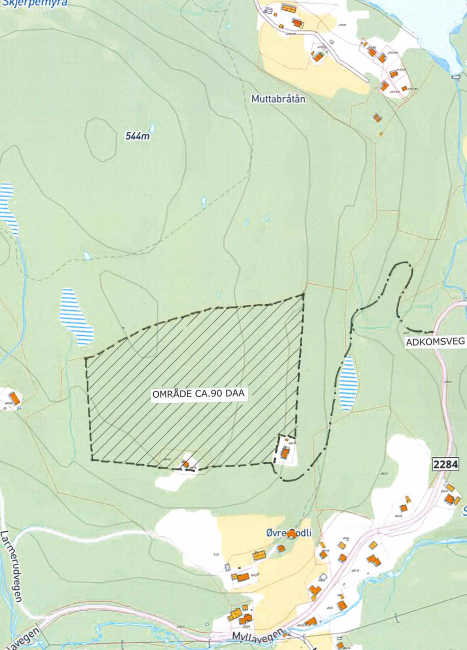 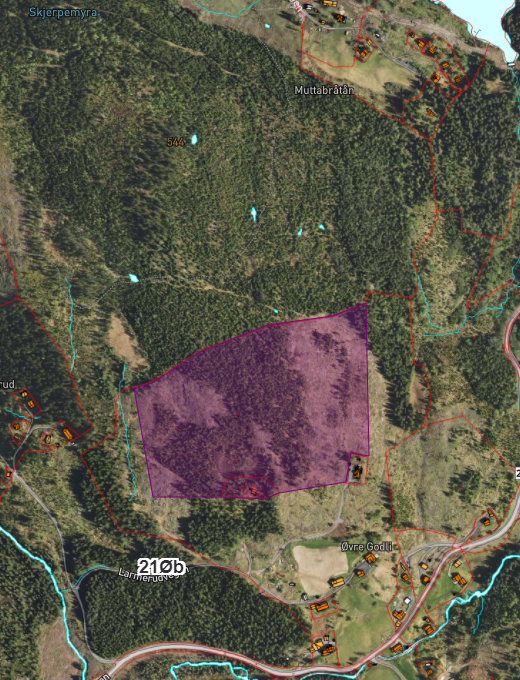 